В рамках Месяца безопасности в Детской библиотеке для учащихся пятых классов средней школы № 5, проведен урок пожарной безопасности «Путешествие в Огненную страну». Заведующий отделом Детской библиотеки Сиразетдиновой Р. Р. рассказала школьникам о том, что в феврале в России проходит месяц безопасности, объяснила цели и задачи его проведения.  На мероприятие были приглашены инспектор ОПП 66 пожарной части 18 ОФПС Филлипова К. А. и начальник караула Стоякин Е. А., которые вместе с ребятами, повторили как себя правильно вести в чрезвычайных ситуациях, как действовать при пожаре дома или в школе, по каким номерам телефонов звонить в случае возникновения пожара. Также юные читатели смогли примерить форму пожарных, увидеть инструменты, при помощи которых тушат пожар. Для закрепления полученной информации в конце урока безопасности была проведена викторина.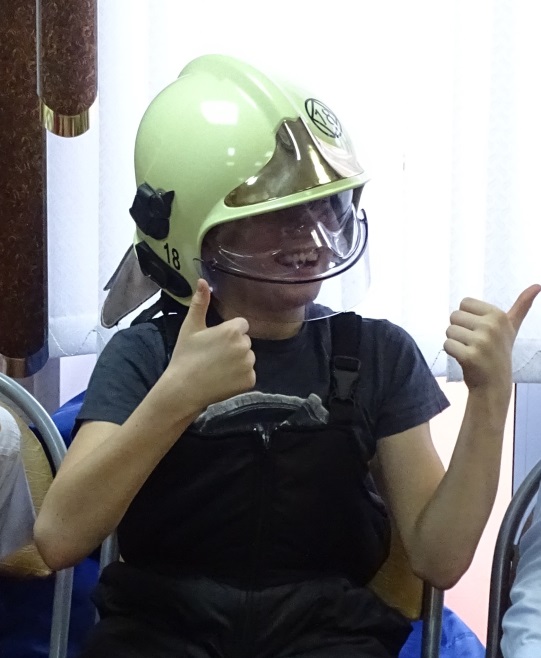 . 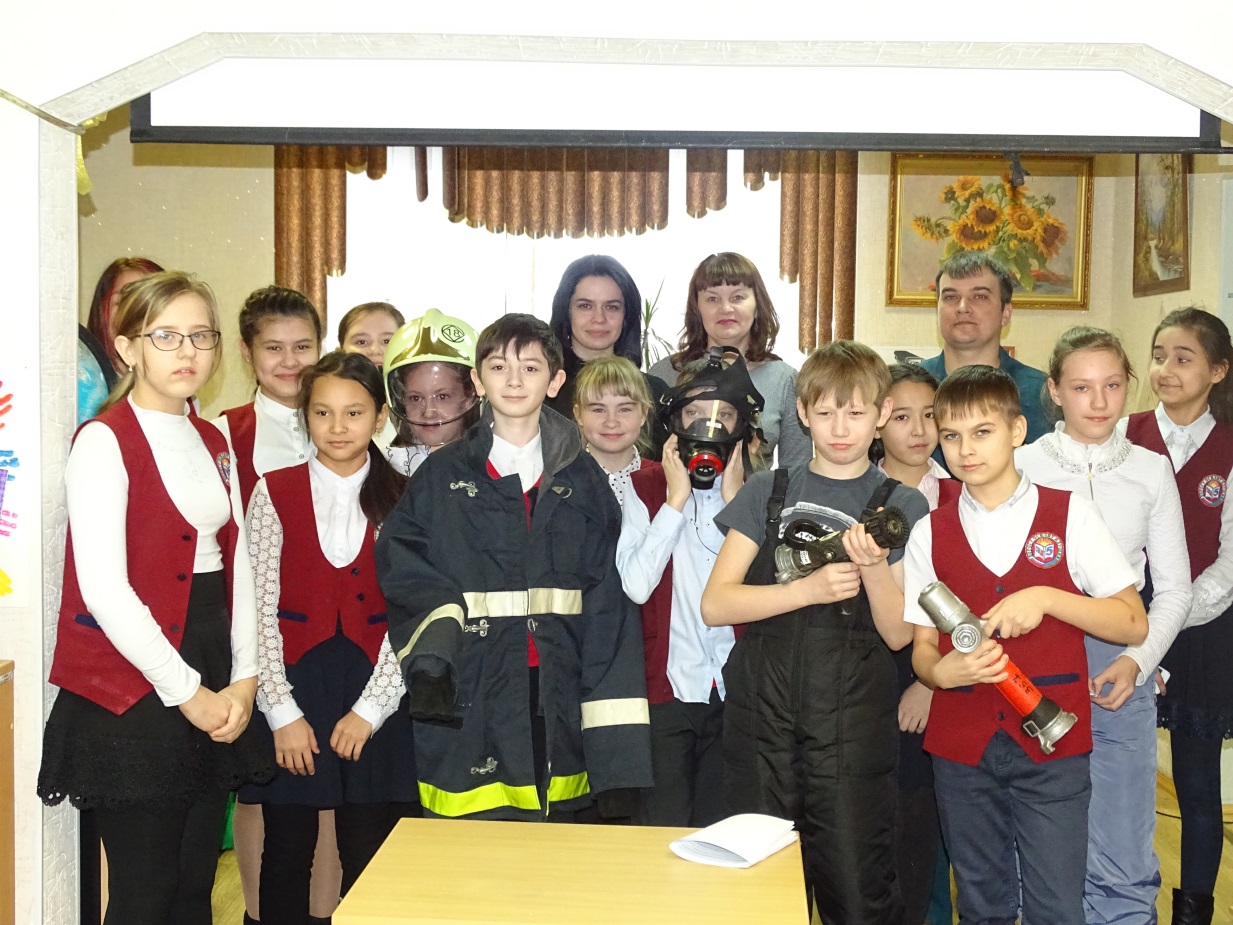 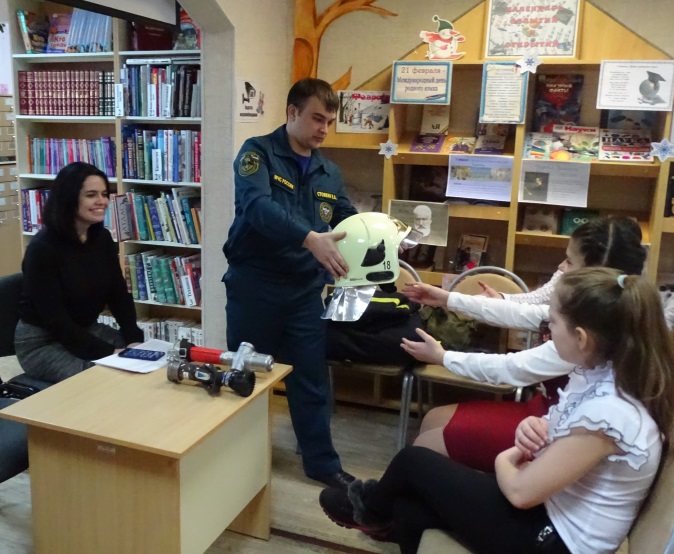 